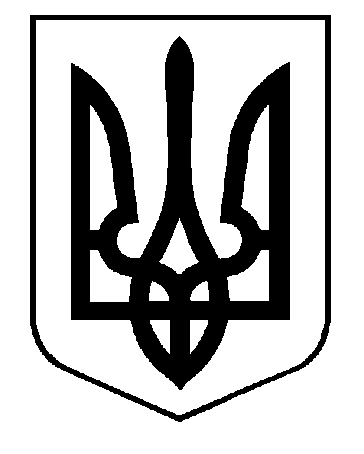 УКРАЇНАВИКОНАВЧИЙ КОМІТЕТСАФ’ЯНІВСЬКОЇ СІЛЬСЬКОЇ РАДИ ІЗМАЇЛЬСЬКОГО РАЙОНУ ОДЕСЬКОЇ ОБЛАСТІ   РІШЕННЯ13 жовтня 2022 року									 	№  213Про внесення змін до рішення виконавчого комітетуСаф’янівської сільської ради від 24 березня 2022 року № 37«Про присвоєння адреси об’єкту нерухомого майна –«Комплексу будівель та споруд № 7»Саф’янівської сільської територіальної громадиІзмаїльського району Одеської області»	Відповідно до ст. 31 Закону України «Про місцеве самоврядування в Україні»,                     ст. 263Закону України «Про регулювання містобудівної діяльності»; Постанови Кабінету Міністрів України від 07.07.2021р. № 690 «Про затвердження Порядку присвоєння адрес об’єктам будівництва, об’єктам нерухомого майна», розглянувши заяву Калєвої Любові Борисівни про присвоєння адреси будівлям та спорудам розташованим за адресою – «Комплексу будівель та споруд № 7» (колишня Лощинівська с/р), власником якого є Калєва Л.Б., згідно свідоцтва про право власності на майновий пай члена колективного сільськогосподарського підприємства (майновий сертифікат) від 15 лютого 2022 року, розташованому поза межами с. Лощинівка Саф’янівської територіальної громади Ізмаїльського району Одеської області, виконавчий комітет Саф’янівської сільської ради Ізмаїльського району Одеської областіВИРІШИВ:Внести зміни до пункту 1 рішення виконавчого комітету Саф’янівської сільської ради від 24 березня 2022 року № 37 «Про присвоєння адреси об’єкту нерухомого майна – «Комплексу будівель та споруд № 7»виклавши його у наступній редакції:Пункт 1. Присвоїти окремо розташованим будівлям та спорудам за адресою – «Комплекс будівель та споруд № 7» (колишня Лощинівська с/р) Саф’янівської територіальної громади Ізмаїльського району Одеської області нову адресу – УкраїнаОдеська областьІзмаїльський районСаф’янівська територіальна громада:Корівник 4-х рядний - «Комплекс будівель та споруд № 7,буд. 7»;Пункт штучного запліднення - «Комплекс будівель та споруд № 7,буд. 8»;Склад насіннєвий - «Комплекс будівель та споруд № 7,буд. 9»;Склад № 3 - «Комплекс будівель та споруд № 7,буд. 10»Пункти 2, 3, 4 – залишити без змін.Контроль за виконанням даного рішення покласти на керуючого справами Саф’янівської сільської ради Вячеслава СУДДЮ.Саф’янівський сільський голова				       Наталія ТОДОРОВА